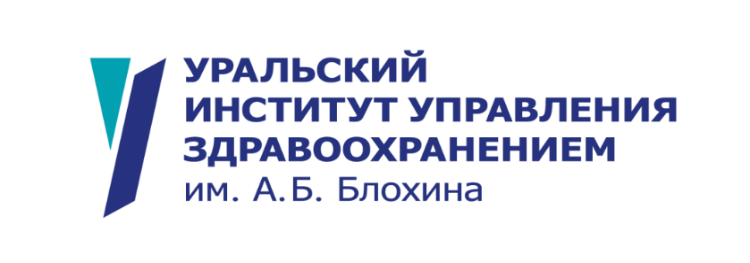 АННОТАЦИЯ К ДОПОЛНИТЕЛЬНОЙ ПРОФЕССИОНАЛЬНОЙ ПРОГРАММЕПОВЫШЕНИЯ КВАЛИФИКАЦИИ«Инвазивная кардиология в многопрофильном ОРИТ»Общая информацияКому будет полезен курс.Настоящая программа рассчитана на подготовку практикующих врачей анестезиологов-реаниматологов, кардиологов, старших ординаторов отделений анестезиологии, реанимации и интенсивной терапии.Цель программы:Цель дополнительной профессиональной программы повышения квалификации заключается в овладении знаниями, умениями и практическими навыками в вопросах целенаправленной терапии ОКС, его осложнений, рационального использования всех видов мониторинга и лабораторных тестов, респираторной поддержки на современном этапе, а также в совершенствовании профессиональных компетенций в рамках имеющейся квалификации по теме «Инвазивная кардиология в многопрофильном ОРИТ».Планируемые результаты обучения.В рамках совершенствования и (или) получения знаний слушатель долженЗнать:- чувствительность и специфичность, временные рамки изменения концентрации маркеров повреждения миокарда, как основного метода диагностики ОИМ;- методы и сроки реперфузионной терапии, маршрутизацию пациентов с ОКС с учетом стратификации риска;- варианты осложненного течения ОИМ, клинические, лабораторные, инструментальные методы ранней диагностики осложненного течения ОИМ, при недостаточной объективизации проводить телемедицинское консультирование, в том числе для решения вопроса о перегоспитализации в специализированные отделения;- использовать биохимические маркеры повреждения миокарда, сердечной недостаточности, метаболического статуса для оценки прогноза, тяжести состояния и  эффективности целенаправленной терапии,рационально подходить к мониторингу состояния пациента наращивая его инвазивность по мере прогрессирования симптоматики или неблагоприятном прогнозе;- методики респираторной поддержки показания и противопоказания к высокопоточной оксигенотерапии, НИВЛ и ИВЛ;- влияние различных режимов ИВЛ, а также, отдельных параметров на гемодинамические показатели при осложненном течении ОИМ, подобрать параметры вентиляции позволяющий минимизировать негативные влияния ИВЛ на гемодинамику т.н. «кардиопротективная ИВЛ»;- возможности и цели механической поддержки кровообращения, как патогенетического метода хирургического лечения тяжелой ОСН (основного осложнения ОИМ);- показания и противопоказания, виды, алгоритм выбора МПК. Уметь:- провести диагностику ОКС, как с подъемом сегмента ST,так и без подъема сегмента ST ЭКГ, оценить тяжесть состояния, применить соответствующие методы обследования больного;- своевременно определить показания к проведению реперфузионной терапии, и/или оценить ее эффективность, на основании нормативных документов определить целесообразность и сроки перегоспитализации в рамках первичной инвазивной или фармако-инвазивной стратегий, объем и алгоритм дополнительных методов исследования и уметь интерпретировать их результаты;- основываясь на клинических, лабораторных, инструментальных данных провести раннюю диагностику ОСН/Кардиогенного шока, как наиболее тяжелого осложнения ОИМ, исходя из тяжестьи состояния и стратификации риска, определить достаточный объем мониторинга, начать целенаправленную терапию- использовать возможности оценки центральной гемодинамики методом препульмональной термодилюции для диагностики особенностей ОСН, коррекции целенаправленной терапии и оценки ее эффективности;- определить показания к проведению респираторной поддержки, ее методику и степень инвазивности;- подобрать режим, параметры ИВЛ/НИВЛ позволяющий минимизировать негативные влияния на гемодинамику т.н. «кардиопротективная ИВЛ»;- определять показания, цель проведения и вид МПК                                                               -- оформить медицинскую документацию, предусмотренную законодательством по здравоохранению.Владеть:- техникой выполнения интубации трахеи;- техникой пункции, катетеризации периферических артерий, пункцией, катетеризацией внутренней яремной вены- техникой выполнения различных режимов искусственной вентиляции легких;- оформлением медицинской документации.Модули программы курса.Раздел 1. Диагностика ОКС, реперфузионная терапия и сроки ее оказания, стратификация риска при ОКСбпST, маршрутизация пациентов с ОКС и этапность оказания медицинской помощи.Раздел 2. ОСН и Кардиогенный шок как наиболее тяжелое осложнение ОИМ. Ранняя диагностика, современные методы лабораторного контроля тяжести состояния, эффективности терапии и прогноза. Неинвазивный и инвазивный мониторинг состояния пациента и центральной гемодинамики как способ оценки эффективности терапии. Целенаправленная терапия, рациональное использование интотропов, вазодилаторов и вазопрессоров.Раздел  3.  Респираторная поддержка при осложненном течении ОИМ Принципы назначения и подходы к оптимизации антимикробной терапии у пациентов в критическом состоянии в ОРИТ. Де-эскалационный подход при проведении антимикробной терапии. Роль биомаркеров в управлении антимикробной терапии.Раздел 4. Механическая поддержка кровообращения цели, виды, алгоритмы выбора, показания и противопоказания, возможности особенности. Раздел  5. Практические навыки: пункция катетеризация периферической вены, периферической артерии, внутренней яремной вены. Изучение методики катетеризации легочной артерии катетером Сван-Ганца, исследования центральной гемодинамики посредством препульмональной термодилюции.Преимущества обучения в Уральском институте управления здравоохранением им. А.Б. Блохина по программе «Инвазивная кардиология в многопрофильном ОРИТ»- индивидуальный формат обучения в выбранное специалистом время, согласованное с работодателем, стажировка в ведущих медицинских организациях области; - программа разработана ведущими специалистами и практикующими врачами, имеющими многолетний опыт работы, заслуженный авторитет в профессиональном сообществе;- в доступе «Электронная библиотека», с материалами: нормативно-правовых актов, методических рекомендаций, шаблонов документов, чек-листов, СОПовКонтингент обучающихсяК освоению программы допускаются лица, имеющие высшее медицинское образование и специализацию по анестезиологии и реаниматологии или кардиологииВид обученияПовышение квалификацииТрудоемкость обучения36 часовПродолжительность обучения1 неделяФормат обученияОчно в форме стажировки на рабочем местеФорма документа, выдаваемого по результатам Удостоверение о повышении квалификации